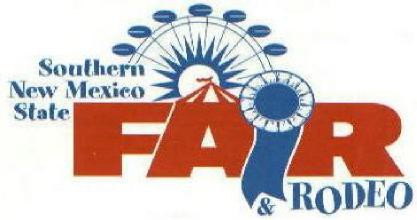  State Fair & Rodeo January 14, 2020Dear Potential Vendor,Last year the Southern New Mexico State Fair and Rodeo experienced attendance of approximately 27,000 people from Dona Ana, Otero, Sierra, Luna, Hidalgo, Catron, Socorro, Grant and El Paso Counties. You, the vendors, play a critical role in the success of that attendance. We are looking forward to another great year and would like to invite you to join us in 2020.  Fair dates will be September 30 – October 4.The Southern New Mexico State Fair & Rodeo Board continuously strives to make improvements in order to remain a top event in the state. We ask that you provide insight on how to further improve our event. Everyone’s input contributes to making decisions that will better all the divisions of the fair.Please review the attached documents for updates and changes.  As a new requirement this year Dona Ana County must also be listed as an additional insured.  Please see the insurance section of our policies for specific information. If you have any questions feel free to contact us at 575-636-7098.We look forward to getting your application! Thank you,The Southern  Fair and Rodeo BoardContact InformationSNMSF&R Vendor Department  					Travis Brown								Fair ManagerLas Cruces, NM 88004 							575-636-7098vendors@snmstatefairgrounds.net2020 Vendor Application Application also available at http://www.snmstatefairgrounds.net/vendors.html Fair dates- September 30 to October 4, 2020Booth Name 													Contact Person												 Email  								          Phone  					Address													City							  State  	       Zip Code  				If eligible to receive a refund on your deposit make check payable to 					PLEASE SEE VENDORS PROCEDURES FOR FEES AND OTHER IMPORTANT INFORMATIONPayment in full by May 31 secures priority for prior year’s location if returning vendor* Place size of booth on desired location *Special Events Building						Outdoor Non Food					 		Outdoor Food							(include menu with application)	Trailer dimensions if applicable: Length with hitch 		   Width 		   Height 		Purchase insurance from SNMSFR: Yes / No (circle one)Details on electricity needed on vendor space: 							Water connection needed for vendor space: Yes / No (circle one)   Number of fair admission tickets needed: 			RV Space (Limited space): Yes / No (circle one)	Size of RV 		Requests to move locations from prior year and or requests by new vendors for specific areas will be given priority based on date of full payment.Applications may be mailed to:	SNMSFR			or emailed to:				PO Box 1145			vendors@snmstatefairgrounds.net				Las Cruces, NM 88004Information and ProceduresThe following procedures must be followed. Violation may cause cancellation of contract and forfeiture on all monies as well as expulsion from the fair grounds. Your vendor space will not be able to be removed until the fair ends.Vendor Space Rental Costs10X10 Special Events Bld. - $200.00 + $200.00 Refundable Deposit $20.00 per additional foot of frontage over a 10 x 10 space10X10 Non Foods Outdoor - $300.00+ $200.00 Refundable Deposit$30.00 per additional foot of frontage over a 10 x 10 space10X10 Foods Outdoor - $400.00 + $ 200.00 Refundable Deposit $40.00 per additional foot of frontage over a 10 x 10 space10X10 Non Profit - $100 + $200.00 Refundable Deposit (must provide proof of 501 C3)InsuranceFair insurance is $125.00 for a specific location.  There is an added charge of $60.00 for each additional separate location.   If not purchasing insurance through the fair, a copy of your insurance certificate must be provided prior to September 15, 2020. A Certificate for liability in the amount of $2,000,000.00 is required.Your insurance certificate must name both the Southern New Mexico State Fair & Rodeo and Dona Ana County as additional insured as shown below. Southern New Mexico State Fair and Rodeo		Dona Ana County		       	           PO Box 1145 Las Cruces, NM  88004			845 N. Motel Blvd. Las Cruces NM, 88007RV SpacesRV Space $110.00.  Limited spaces are available and reservations are made first come first serve.  Space assignments will be provided at check in.Fees and Late ChargesA $35.00 FEE will be applied for any returned check.FULL PAYMENT DUE BY SEPTEMBER 1, 2019.  A $50.00 late charge may be applied if not received by said date.The Fair grants a refund on space rent, deposit and other payments less a $25.00 handling fee, provided the notification of cancellation is in writing and postmarked by or received prior to July 31, of the current year. Refunds will be mailed within ninety (90) days of the approval date of the request. Any and all monies postmarked or received after September 1 are non-refundable. Extra Fair Admission TicketsOutdoor vendors will be provided with a maximum of 25 tickets for themselves and their workers; 15 tickets for Commercial Building vendors. All additional tickets must be purchased at $7.00 each. ONE ticket gets ONE vendor into the main/front gate a single day. Tickets are NOT to get a vehicle onto the grounds nor to park on the grounds.Gate Entrance and ParkingVendor vehicles will be let in and out through the East Gate before and after fair operating hours for loading/unloading and restocking.  No vendor vehicle is allowed on the fairgrounds after the fair is opened unless authorized.  All vehicles must be off the grounds by 8:45 a.m. each morning.  No Vendor Parking Passes- Parking for vendors will be outside the gates in the main parking lot.  Unauthorized vehicles parked on the grounds after the fair opens may be towed at the vendors expense.  Towing charge must be paid directly to the towing service to recover vehicle.Vendors who purchase an RV space may not be able to park their personal vehicle next to their RV space due to limited space in the RV area.Vendor SuppliesAll supplies including food may only be transported onto the fair grounds by vehicle before and after fair hours.  Vehicles must enter through the East Gate.If you need to bring in supplies or food during fair hours, a non-motorized device must be used to transport supplies through the front gate.Ice and BeveragesIce must be purchased from the SNMSF&R and will be sold by ice attendees who will be driving around the fair grounds. You may also call in your order at the fair office.Pepsi will be our exclusive beverage provider. Vendors will only be able to sell the sponsored products that are bought from the SNMSF&R. No other product will be allowed to be brought in without authorization to include bottled water.Beverages that are not sold by the sponsored provider will be limited. If you have a beverage you would like to sell which is not available through our beverage provider you must include the beverage on the menu provided with your application.WeatherThe Fair Manager or his/her designee has the discretion to allow the grounds to stay open during inclement weather. All vendors must remain open unless allowed to close.  Failure to remain open is cause for loss of deposit.There will be no refunds for inclement weather.MenuA menu or list of products must be submitted with your application.  If a product is not approved, you will be notified.There will be no debate or exceptions on the approved menu due to limitations being made. During the fair you may NOT add items to your menu. You may only sell those items on your approved menu.Each item or specific food may be limited based on a first come first serve basis.Prohibited Items Firearms, toy guns, air guns, paint ball guns or any similar product may not be offered for sale or be placed on display.  Products containing vulgar language, nudity, ethnic or religious slurs or similar material may not be offered for sale or be placed on display.The Fair Manager has final authority to determine the appropriateness of any item being offered for sale or display.  Failure to comply with a request to remove an item is grounds for immediate closure for the remainder of the fair.Set Up Times for VendorsSet up for outdoor booths begins at 8:00 am on Monday and/or Tuesday.  Vendors must be prepared to open by 10:00 am on Wednesday unless otherwise authorized by the Fair Manager. All vehicles must be OFF the grounds and outside the gates by 8:45 a.m. on Wednesday unless athorized.Special Events Building set up will begin at 1:00 pm on Thursday.  All booths must be prepared to open by 1:00 pm on Friday unless otherwise authorized by the Fair Manager. Vehicles may enter through the East Gate prior to 8:30 am.  Vehicle entry and exit after 8:45 am must be coordinated through the Fair Manager.All vendors are required to park in the front/public parking lot and enter through the Main Gate unless otherwise authorized by the Fair Manager.Vendor spaceAll vendors must be open during required times. Failure to remain open may result in loss of deposit and/or closure of booth for remainder of fair.  Vendors cannot change their assigned space unless authorized by the Fair Manager.Booths must be neat in appearance and be made of quality materials. (Fair reserves the right to reject any booth that is not of quality appearance with no refund on fees paid).We have security personnel in and out of uniform patrolling the fairgrounds continuously. However, vendors are responsible for the protection of their property and the Fair is not responsible for security at individual spaces.Vendors must furnish all materials necessary to connect water and electricity for their space. All materials and equipment furnished by the Fair for utility service orders remain Fair property and are to be removed only by the Fair at the close of the event. Should a vendor damage or break the Fair’s connection, the vendor is responsible for the cost of repair or replacement.Grease and Waste WaterDrain lines shall not discharge or allow discharge of any wastewater or grease on the ground, around or under buildings or otherwise create a nuisance and hazard.Clean-up of any accumulation of wastewater will be discarded in available containers. This will be strictly enforced. Vendors must provide grease containers.  If there are any greasestains after fair, deposit will not be refunded.Vendor DepositEligibility to receive a refund is at the discretion of the Fair Manager.  Deposits may be withheld for failure to adhere to these procedures or violation of items contained in the vendor contract.  If eligible for a deposit refund, checks will normally be mailed by November 1 of the current year.  Deposit must be received to reserve space at the Southern New Mexico State Fair & Rodeo.PetsOnly qualified service animals, livestock on exhibit or trained animals for scheduled acts will be permitted on the fairground unless otherwise approved.Raffles and DrawingsAll drawings, give-away offers, free registrations or similar inducements must be approved by the Fair prior to the Wednesday opening. Under no circumstances mayvendors use the name or implicate the Southern New Mexico State Fair & Rodeo in a promotion of any type.Drugs and AlcoholDrug and alcohol use is prohibited by vendors or personnel associated with a vendor’s operation.  Those found in violation of this section will be escorted off the fair grounds and may be prohibited from returning the following year.DeliveriesApproval to have packages delivered to the fair office must be received prior to shipment.The Fair or its employees and volunteers are not responsible for lost, damaged or returned packages.ElectricianThe Fair’s Electrician reserves the right to refuse to connect service to a booth that is not safe or wired according to code. Under no circumstances shall anyone other than the Fair electrician make electrical connections to distribution panels. The electrician will be available during businesshours to connect or repair any issues with the power system, but shall not repair or adjustany appliances or equipment.Courtesy to OthersVendors must be courteous to fair patrons, other vendors, fair board member, fair manager, anyone volunteering, or hired by the fair. Any vendor that is disrespectful to anyone may be removed from the grounds.SecurityVendors are responsible for the protection of their property and the Fair is not responsible for security at individual spaces.Move Out & Tear Down ScheduleTear down may not begin until the fairground closes Sunday afternoon unless authorized by the Fair Manager. Vehicles will not be allowed on the grounds until 30 minutes after closing or until determined safe. CRS #As required, a vendor must have a CRS # before obtaining permits and licenses.  Contact the New Mexico Taxation and Revenue Department to obtain a CRS #.		NMTR - Las Cruces Office			2540 El Paseo Building 2Las Cruces, NM 88004575-524-6225www.tax.newmexico.govVendor LicenseAs required, a vendor must obtain a business license from Dona Ana County prior to the fair. Contact the County Clerk's Office for information related to business license requirements.			County Clerk’s Office			845 N. Motel Blvd.			Las Cruces, NM 88007			575-647-7421Food Handlers PermitAll food vendors must meet health requirements to obtain a food license.  You can obtain a license through the New Mexico State Environmental Department.  Please contact them directly if you have any questions at 575-288-2050. Get more information at www.env.nm.gov.  Also, the application is on the fair web site under Temporary Food Service Permit.Propane TanksThe purpose of the New Mexico Regulation and Licensing Department is to provide protection of life and property.  Please see the Southern New Mexico State Fair & Rodeo website to download the rules and regulations of LP Gas. If vendor does not have access to fair website and would like a copy, contact fair office at 575-524-8602 to have a copy emailed or mailed. Please also see Fire Safety Guidelines on website to obtain additional important information on propane tanks.Fire SafetyListed below are just a few important guidelines for fire safety. For detailed information, download and print the Fire & Emergency Service guidelines from the fair’s website. If unable to obtain a copy through the website, contact the fair office at 575-524-8602. If you have more questions on the guidelines, contact Arturo Herrera at 575-635-7350.Fire Safety-Outside Food VendorsSmokers or grills must be 10 ft away from any building (Special Events Building).Main Street-Smokers or grills cannot be directly under a tree.  They must be 5 ft from under atree.Vendors that are not next to the Special Events Building, must keep grills, smokers, etc... 3 ft. from tent.Electric plates must be 3 ft. from nettingFryers may not be placed on tarpsHours of OperationVendors must be open during the following hours.  Failure to comply may result in loss of deposit and/or removal from the fair grounds.Outdoor VendorsWednesday – Thursday		10:00 am to 10:00 pm Friday – Saturday 			10:00 am to 12:00 am Sunday				10:00 am to 6:00 pm**Vendors have the option of opening at 9:00 am each day**Vendors not selling food or merchandise may close after 10:00 pm on Friday and SaturdaySpecial Events BuildingFriday				  1:00 pm to 10:00 pmSaturday				10:00 am to 10:00 pmSunday				10:00 am to 6:00 pmThe Southern New Mexico State Fair Board and Staff have the right to remove any vendor from the grounds at any time.By signing below you acknowledge you have read the fire safety guidelines on the fair website and will adhere to the guidelines as applicable.  You further agree to the above rules and guidelines provided in this document and acknowledge the Southern New Mexico State Fair and Rodeo or their designee have full authority to interpret and apply these rules as deemed appropriate.Print Name 									Signature 									   Date 			